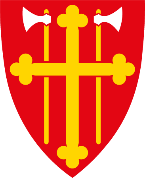 Innkalling og saksliste til konstituerende møte i Hobøl og Tomter menighetsråd  tirsdag 24.10.23 kl. 20.00-21.00 i Kirkestallen ved Hobøl kirke Konstituering: Innkalles:Faste representanter: Ane Frogner Risan, Johnny Spernes, Lisbeth Melvær, Anne-Grethe Slettevold Meling, Tove Marie Opsahl Halset, Jan Semb Mathisen, Hans Vidar Solheim Karlsen, Øyvind Garsjø, sokneprest Svein F Elgvin og daglig leder Terje Stenholt Vararepresentanter: Ingebjørg Margrethe Vold Kolstad, Geir Gjønnes og Tom-Andre TarlebøSaksliste: 47/23 Godkjenning av innkalling og saksliste48/23 Valg av leder, nestleder, kasserer, revisor og sekretær, samt valg av representant til Indre Østfold kirkelige fellesråd49/23 Valg av ledere til utvalg (misjon og diakoni, trosopplæring, gudstjeneste, andre?)50/23 Møteplan 23/2451/23 Orienteringssaker:Bispevisitas i Hobøl og Tomter sokn uke 11/24. Sokneprest og daglig leder orienterer.Hobøl/Tomter 25.09.23Terje StenholtDaglig leder